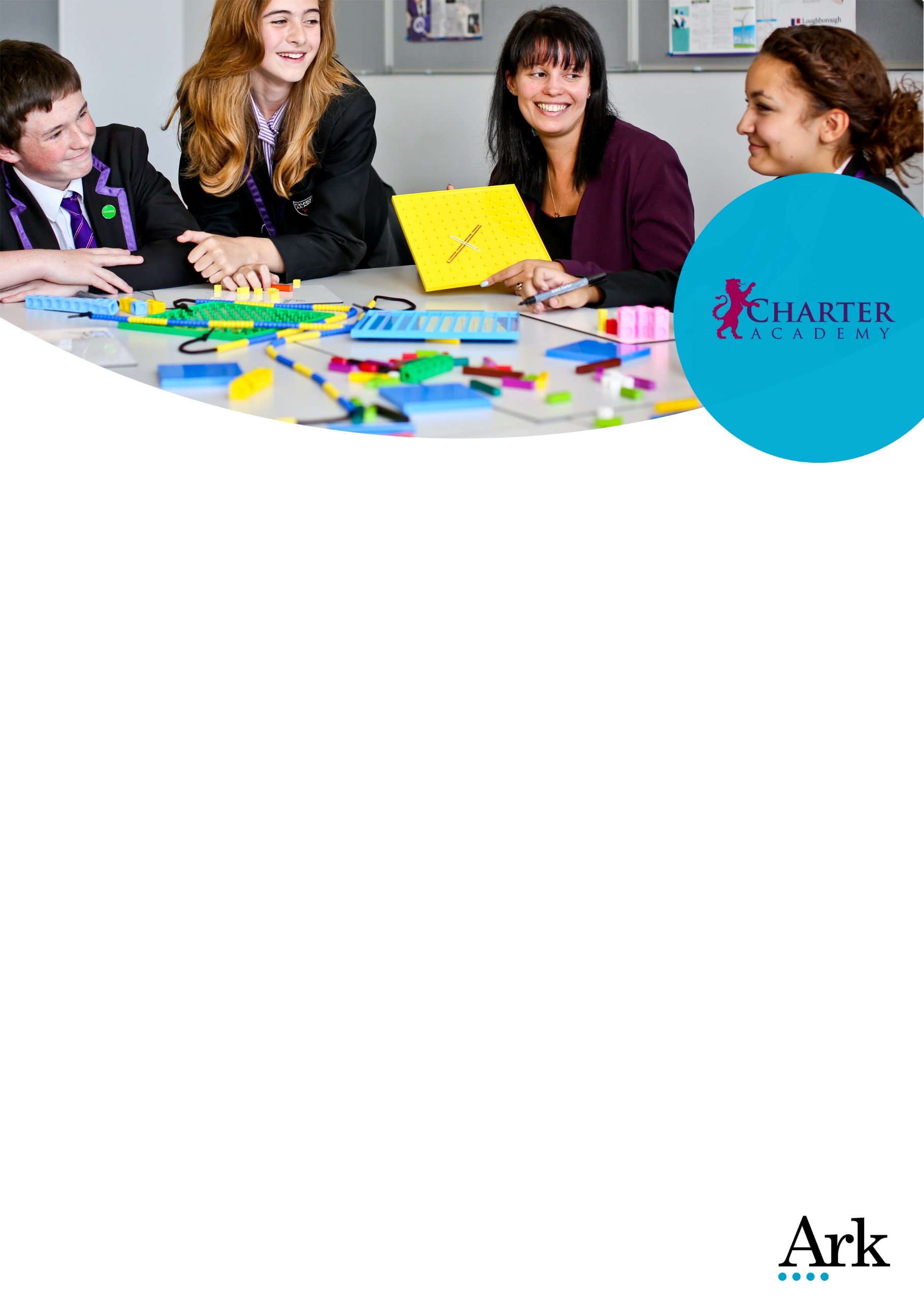 Learning Support AssistantStart date: As soon as possible 	Salary:  Ark Support Scale, Band 4, (SCP 11 - 18, £15,669 - £18,251 pa, pro rata. Actual Salary £13,418 to £15,629).
Hours: Full time, 36 hours per week, Term time onlyLocation: PortsmouthNearest train station/transport links: Portsmouth & SouthseaDeadline: 11am on Thursday 19th October 2017Interview: w/c 30th October 2017Ofsted: Good (December 2016)SIAMS: Good (July 2017)Visits to our school are encouraged; to arrange, please call 023 9282 4204.Ark Charter Academy is one of the most improved schools in the country, after undergoing a transformation that was recently praised by former Prime Minister David Cameron. Join our school to help us shape brighter futures for our students. We are looking to recruit a committed Learning Support Assistant who will support individuals and groups of pupils, and help them learn. This role is a key part of our SEN initiative, and the successful candidate will be someone who can foster strong working relationships with staff across the academy.The ideal candidate will:Have good organisational skills and efficient working practicesHave the ability to work effectively with and command the confidence of, teaching and support staffWork both independently and as a member of a teamHave a genuine passion and belief in the potential of every pupilBe committed to Ark’s ethos of high expectations and no excusesVisit our website for more information on the school. For an informal, confidential discussion, please contact our Recruitment Manager Marian Fagbebe on 0203 116 6345 or recruitment@arkonline.org.   Please submit your application online by visiting https://goo.gl/5ptguJ  . The deadline for applications is 11am on Thursday 19th October 2017.Ark is committed to safeguarding children; successful candidates will be subject to an enhanced Disclosure and Barring Service check.Job Description: Learning Support Assistant
Reports to: 		SENCOStart date:	As soon as possibleHours:	36 hours per week, 39 weeks per year (term time only)The RoleTo support individuals and groups of pupils to help them learn.
To establish professional relationships with pupils, parents and teachers and to support them in establishing a supportive and nurturing learning environment in which children make good academic progress.Key responsibilitiesLearning SupportPromote inclusion and acceptance of all pupils in the school, including those with physical, learning and behaviour difficultiesWork with teachers to assess the needs of individual childrenWork with the SENCo and other teachers to implement Individual Support Plans and develop resources for pupils who have: Special Educational Needs (SEN), English as a second language, speech or language impairments, or behaviours that interfere with learning and/or relationshipsPlan and facilitate small group teachingPlan and undertake direction for one to one teachingObserve, record and feedback information of pupil performanceAssist in creating materials for curriculum delivery and display boardsAssist with whole class teachingAssist with behaviour management within and outside the classroomProvide off-site community based opportunities for pupils, if appropriate to the job assignmentAssist pupils' achievement outside of the classroom, e.g., computer lab, library.Other SupportSupervise pupils in playgrounds, lunchrooms, etc.Assist with follow-through for related services, e.g., speech/language therapy, occupational therapy, physical therapyMaintain pupil and family confidentiality Attend regular meetings and training, as requiredMaintain stock supplies and distribute as required.OtherTo undertake other various responsibilities as directed by the SENCO and Principal.Person Specification: Learning Support Assistant 
Qualification Criteria Certified teaching assistant course or trainingEnglish and Mathematics GCSE (or equivalent) at grade C or aboveDegree level qualification (desirable)First aid qualification (desirable)Right to work in UK.
ExperienceExperience of establishing successful learning relationships with a variety of children at the relevant ageExperience of working with children with SEN or other additional needs desirableExperience and/or understanding of the role of a LSA and in particular classroom organisation and management.
Personal CharacteristicsGenuine passion and a belief in the potential of every pupilTo be a learner and continually seek professional development opportunitiesHelpful, positive, calm and caring natureAble to establish good working relationships with other LSAs and teachersAble to follow instructions accurately but make good judgments and lead when requiredMotivation to continually improve standards and achieve excellence.Specific SkillsGood written and oral communication skillsGood numeracy and literacy skills.Competent with computers and other technologyGood administrative and organisational skillsAble to understand and implement particular strategies and methods to help pupils to improve their learning and enjoyment of learningAble to help implement the necessary routines and patterns to establish good behaviour management within the schoolAble to deal with minor incidents, first aid, and the personal health and hygiene of the pupils Understands the importance of confidentiality and discretionThe ability to speak another language, play a musical instrument or coach a sport desirable, not essential.
Other The post holder will be expected to undertake the paperwork associated  with their caseloadCommitment to the safeguarding and welfare of all pupilsThis post is subject to an enhanced Disclosure and Barring Service check.Ark is committed to safeguarding and promoting the welfare of children and young people in our academies.  In order to meet this responsibility, we follow a rigorous selection process. This process is outlined here, but can be provided in more detail if requested. All successful candidates will be subject to an enhanced Disclosure and Barring Service check.